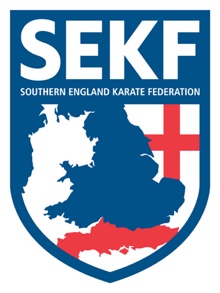 It is with great honour and excitement to announce that Fran Salazar (World Team Silver medallist ‘2018 and Current European Team Champion) will be running a special Kata course for the SEKF.Fran Salazar who represents Spain has dominated the World of Kata for many years winning numerous medals at National, European and World level. This exciting course is open to student’s orange belt and above only!There will be two sessions throughout the day….The first session is open to student’s Orange belt and above. During this session the students will learn some exciting training drills and have the chance to see Fran perform a top international kata.The second session is open to student’s purple belt and above who have completed the first session. During this session Fran will teach a new competition kata.The Kata course will be held on Sunday 19th January at New Milton Health & Leisure Centre, (Gore road, BH25 6RR)	                        Registration              -   11.15am – 11.30am                            Session one for Orange belt and above    -   11.30am –   1.00pm  Break for Photos and Licence signing      -    1.00pm –  1.30pm Session two for purple belt and above     -    1.30pm –   3.00pm     COURSE COST     -   Session One                   -  £20.00                                       Session One and Two   -  £30.00…..…………please return slip below by Friday 17th January with full payment……………...STUDENT NAME: _______________________________    TEL: _____________PLEASE TICK :	SESSION ONE:	             	£20.00_______________	                       SESSION ONE AND TWO:		£30.00_______________	SIGNED: ____________________________     TOTAL PAID: ________________ (Please make cheques payable to SEKF)